План основных мероприятий,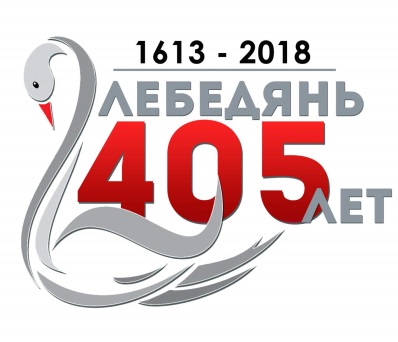 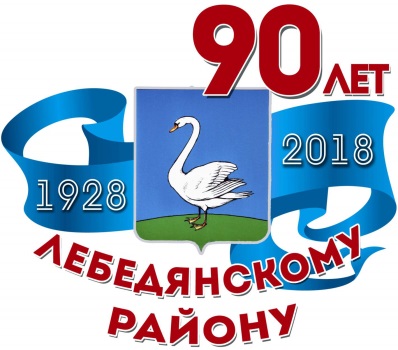 посвященных 90-летию Лебедянского муниципального района и 405-летию г.Лебедянь 2018 год20 июля (пятница)№ п/пНаименование мероприятияМесто проведенияВремя проведенияВозрастное ограничение1Выставки:- «Лебедянский район –  на карте Липецкой области»;- «Купечество, торговля, благотворительность»Музей8-00 – 17-000+2Экологический десант «Чистый край!»Аллея Славы у Кузнецкого пруда10-0012+3Шашечный турнирГородской парк10-006+4Соревнования по дворовому мини-футболуЦентральный стадион10-006+5Фестиваль уличного кино:- открытие фестиваля;- акция «Интересные люди, интересные истории»;- презентация книг поэтов В.Гордеева и А.Польшина- уличный лекторий «Городские проекты»;- конкурсный показ фестиваля;- голосование за лучшие лентыПарк ГЦКД10-00 – 22-006+6«Во славу города родного»  – боксерский турнир Парк ГЦКиД11-006+7«Лебедянь град каждому туристу рад» - фотовыставка по итогам районного конкурсаНабережная14-000+8Открытые занятия по воркаутуГородской парк 15-306+9Детский вернисаж «Фейерверк  талантов» (концерт, ярмарка, фотозона аквамакияж, игровая площадка)пл. Ленина16-006+10«Праздник детства» – детская развлекательная программа:- парад колясок (с презентацией);- соревнование «Забег ползунков»;- конкурсы и игры;- детская дискотекапл. Ленина 17-000+11«Супер-бабушка» – конкурсная программаПарк ГЦКД18-006+12«Лебедянь молодежная» - дискотекаГородской парк 20-006+21 июля (суббота)21 июля (суббота)21 июля (суббота)21 июля (суббота)21 июля (суббота)1Соревнования по рыбной ловлепруд                         с.Хорошовка 05-00 – 09-006+2«Детский городок» (батуты, карусели, электромобили, паровозики, водные шары);                                          продажа сувенирной продукции  и  изделий декоративно-прикладного искусствапл. Ленина,                  ул. Мира08-00 – 22-000+3Областная ярмаркаРынок (ул. Л.Толстого)08-000+4Катание на самолетахрайон бывшего аэродрома09-00 – 20-006+5«Край лебедянский: вехи истории» – фотовыставкаМузей9-000+6«Мама, папа, я – спортивная семья» - спортивные соревнованияДЮСШ10-006+7Городской шахматный турнирСОШ №310-006+8Турнир по городошному спорту на Кубок Дня городаГородской стадион11-006+9«Под небом голубым есть край мой родной» - игровая программа для детейГородской парк12-000+10Выставка, посвященная земляку, академику РАН   Е.А. МикринуМузей12-0011Открытый турнир по стритболу среди мужских команд на Кубок главы города ЛебедяньСпортивная площадка рядом с пл. Ленина15-0012+12«Веселиться не лень лебедянцам в градов день!» - театрализованное шоу на водеГородской пляж15-000+13Концертная программа духового оркестраГородской парк17-006+14Торжественное открытие Доски Почета «Трудовая слава Лебедянского района»ул. Мира19-006+15«Мы – единая семья!» - конкурс национальных подворий с презентацией ул. Ленина19-300+16«Лебедянь молодежная» - дискотекаГородской парк 20-0012+17«Живущий столетья наш край Лебедянский» - торжественное мероприятие (поздравления, награждение)пл. Ленина20-006+18Праздничный концертпл. Ленина20-306+19Фейерверк пл. Ленина22-000+22 июля (воскресенье)22 июля (воскресенье)22 июля (воскресенье)22 июля (воскресенье)22 июля (воскресенье)1Экскурсии по предварительной записи по теме: «Край в котором живем», по выставкамМузей9-00 – 13-006+2«Завалинка» - третий городской фестиваль народной песни и музыкиПарк ГЦКД10-006+3Первенство по футболуЦентральный стадион13-000+4Показательные выступления клуба «Донские кони»База конного клуба16-006+5«С Днём рожденья, Лебедянь!» - праздничное мероприятие: - награждение по итогам смотра-конкурса по благоустройству;- награждение Почетными грамотами и Благодарственными письмами работников организаций и предприятий:- концертПарк ГЦКД19-000+6«Лебедянь молодежная» - дискотекаГородской парк 20-006+